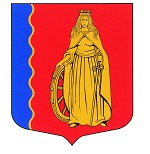 МУНИЦИПАЛЬНОЕ ОБРАЗОВАНИЕ«МУРИНСКОЕ ГОРОДСКОЕ ПОСЕЛЕНИЕ»ВСЕВОЛОЖСКОГО МУНИЦИПАЛЬНОГО РАЙОНАЛЕНИНГРАДСКОЙ ОБЛАСТИАДМИНИСТРАЦИЯПОСТАНОВЛЕНИЕ  10.11.2020                                                                                              № 273     г. МуриноВ соответствии со статьями 9 и 21 Бюджетного кодекса Российской Федерации, Приказом Министерства финансов Российской Федерации от 08.06.2018 № 132н «О порядке формирования и применения кодов бюджетной классификации Российской Федерации, их структуре и принципах назначения», администрация муниципального образования «Муринское городское поселение» Всеволожского муниципального района Ленинградской областиПОСТАНОВЛЯЕТ:Утвердить перечень и коды целевых статей расходов бюджета муниципального образования «Муринское городское поселение» Всеволожского муниципального района Ленинградской области согласно приложению к настоящему постановлению. Постановление администрации муниципального образования «Муринское городское поселение» Всеволожского муниципального района Ленинградской области от 22.03.2018 года №102 «Об утверждении Перечня целевых статей классификации расходов бюджета муниципального образования «Муринское городское поселение» Всеволожского муниципального района Ленинградской области считать утратившим силу.Опубликовать настоящее постановление в газете «Муринская панорама» и на официальном сайте муниципального образования «Муринское городское поселение» Всеволожского муниципального района Ленинградской области в сети Интернет.Настоящее постановление вступает в силу с момента подписания и распространяет свое действие на правоотношения, возникшие с 01.01.2021 г. Контроль за исполнением настоящего постановления возложить на начальника финансово-экономического отдела администрации муниципального образования «Муринское городское поселение» Всеволожского муниципального района Ленинградской области Чемарину В.И.Глава администрации				                 	                      А.Ю. БеловПриложение  к постановлению администрации        от   10.11.2020г № 273Об утверждении Перечня целевых статей классификации расходов бюджета муниципального образования «Муринское городское поселение» Всеволожского муниципального района Ленинградской областиКЦСРНаименование КЦСР21 0 00 00000Муниципальная программа «Обеспечение безопасности на территории муниципального образования "Муринское городское поселение"21 1 00 00000Подпрограмма "Пожарная безопасность"21 1 01 00000Основное мероприятие "Обеспечение и поддержание в постоянной готовности системы пожарной безопасности»21 1 01 00010Мероприятия по обеспечению и поддержание в постоянной готовности системы пожарной безопасности21 1 02 00000Основное мероприятие «Кадастрирование пожарных водоемов» 21 1 02 00010Проведение кадастровых работ в целях образования земельных участков, постановки на государственный кадастровый учет и оформления прав на земельные участки для размещения пожарных водоемов21 2 00 00000Подпрограмма "Обеспечение защиты населения в случае возникновения чрезвычайной ситуации и профилактика терроризма"21 2 01 00000Основное мероприятие "Обеспечение и поддержание в постоянной готовности систем гражданской обороны, предупреждение и ликвидация чрезвычайных ситуаций"21 2 01 00010Создание, развитие и сопровождение подсистемы обеспечения общественной безопасности, правопорядка21 3 00 00000Подпрограмма "Спасение на водах"21 3 01 00000Основное мероприятие "Профилактика по соблюдению правил нахождения на водах"21 3 01 00010Создание, развитие и профилактика по соблюдению правил нахождения на водах21 4 00 00000Подпрограмма "Охрана окружающей среды и рационального природопользования на территории муниципального образования"21 4 01 00000Основное мероприятие «Организации работ по ликвидации накопленного вреда окружающей среде»21 4 01 S4880Софинансирование местного бюджета на мероприятия по ликвидации несанкционированных свалок в рамках подпрограммы «Обращение с отходами» государственной программы Ленинградской области «Охрана окружающей среды Ленинградской области» 22 0 00 00000Муниципальная программа "Развитие и функционирование дорожно-транспортного комплекса муниципального образования "Муринское городское поселение"22 1 00 00000Подпрограмма "Развитие дорожно-транспортного комплекса муниципального образования "Муринское городское поселение" 22 1 01 00000Основное мероприятие «Развитие дорожно-транспортной сети на территории муниципального образования»22 1 01 00010Устройство недостающих, восстановление существующих и обеспечение функционирования элементов обустройства автомобильных дорогах и прилегающих к ним территорий общего пользования22 1 02 00000Основное мероприятие «Организация транспортного обслуживания населения»22 1 02 00010Мероприятия по организации транспортного обслуживания населения 22 2 00 0000Подпрограмма "Ремонт автомобильных дорог общего пользования местного значения на территории муниципального образования "Муринское городское поселение"22 2 01 00000Основное мероприятие «Строительство, реконструкция, содержание автомобильных дорог общего пользования» 22 2 01 00010Строительство, реконструкция и содержание автомобильных дорог общего пользования 23 0 00 00000Муниципальная программа "Устойчивое функционирование и развитие коммунальной инфраструктуры и повышение энергоэффективности в муниципальном образовании "Муринское городское поселение"23 1 00 00000Подпрограмма "Газификация муниципального образования "Муринское городское поселение"23 1 01 00000Основное мероприятие "Капитальное строительство объектов газификации (в том числе проектно-изыскательские работы)"23 1 01 00010Проектирование, строительство, реконструкция и приобретение объектов газификации23 1 01 S0200Софинансирование местного бюджета на мероприятия по проектированию, строительству, реконструкции и приобретение объектов газификации в рамках подпрограммы «Газификация Ленинградской области» государственной программы Ленинградской области "Обеспечение устойчивого функционирования и развития коммунальной и инженерной инфраструктуры и повышение энергоэффективности в Ленинградской области"23 2 00 00000Подпрограмма "Реконструкция трансформаторной подстанции №463 в г. Мурино, кабельной линии 6 кВ, кабельной линии 0.4кВ"23 2 01 00000Основное мероприятие "Реконструкция трансформаторной подстанции №463 в г. Мурино, кабельной линии 6 кВ, кабельной линии 0.4кВ"23 2 01 00010Проектирование, строительство, реконструкция и приобретение объектов муниципальной собственности  23 2 01 S4610Софинансирование местного бюджета на реконструкцию трансформаторной подстанции №463 в рамках подпрограммы «Энергетика Ленинградской области» государственной программы Ленинградской области "Обеспечение устойчивого функционирования и развития коммунальной и инженерной инфраструктуры и повышение энергоэффективности в Ленинградской области"23 3 00 00000Подпрограмма "Реконструкция трансформаторной подстанции №13  г. Мурино, кабельной линии 10 кВ, кабельной линии 0.4кВ, включая проектно-изыскательские работы "23 3 01 00000Основное мероприятие "Разработка проектной документации по реконструкции трансформаторной подстанции №13  г. Мурино, кабельной линии 10 кВ, кабельной линии 0.4кВ"23 3 01 00010Проектирование, строительство, реконструкция и приобретение объектов муниципальной собственности  23 3 01 S4610Софинансирование местного бюджета на реконструкцию трансформаторной подстанции №13 в рамках подпрограммы «Энергетика Ленинградской области» государственной программы Ленинградской области "Обеспечение устойчивого функционирования и развития коммунальной и инженерной инфраструктуры и повышение энергоэффективности в Ленинградской области"23 4 00 00000Подпрограмма "Проектирование, реконструкция и строительство наружных инженерных сетей и сооружений в муниципальном образовании "Муринское городское поселение"23 4 01 00000Основное мероприятие "Проектирование, реконструкция и строительство наружных инженерных сетей и сооружений в муниципальном образовании "Муринское городское поселение"23 4 01 00010Актуализация схем, проектирование, строительство, реконструкция и приобретение объектов наружных инженерных сетей и сооружений23 5 00 00000Подпрограмма "Реализация мероприятий по установке автоматизированных индивидуальных тепловых пунктов с погодным и часовым регулированием в жилищном фонде "23 5 01 00000Основное мероприятие "Установка автоматизированных индивидуальных тепловых пунктов с погодным и часовым регулированием в рамках подпрограммы «Энергосбережение и повышение энергетической эффективности на территории Ленинградской области» государственной программы Ленинградской области «Обеспечение устойчивого функционирования и развития коммунальной и инженерной инфраструктуры и повышение энергоэффективности в Ленинградской области» "23 5 01 S0810Софинансирование мероприятий по установке автоматизированных индивидуальных тепловых пунктов с погодным и часовым регулированием в рамках подпрограммы «Энергосбережение и повышение энергетической эффективности на территории Ленинградской области» государственной программы Ленинградской области «Обеспечение устойчивого функционирования и развития коммунальной и инженерной инфраструктуры и повышение энергоэффективности в Ленинградской области»24 0 00 00000Муниципальная программа "Управление муниципальным имуществом, финансами и муниципальной службой муниципального образования "Муринское городское поселение"24 1 00 00000Подпрограмма "Развитие имущественного комплекса"24 1 01 00000Основное мероприятие «Управление имуществом, находящимся в муниципальной собственности и постановке на учет иного имущества в том числе выполнение кадастровых работ» 24 1 01 00010Осуществление расходов, связанных с владением, пользованием и распоряжением имущества24 2 00 00000Подпрограмма "Совершенствование муниципальной службы муниципального образования "Муринское городское поселение"24 2 01 00000Основное мероприятие «Организация профессионального развития и повышение престижа муниципальной службы муниципального образования»24 2 01 00010Осуществление расходов, связанных с организацией профессионального развития и повышения престижа муниципальной службы24 3 01 00000Основное мероприятие «Обязательное медицинское страхование лиц, замещающих муниципальные должности и должности муниципальных служащих муниципального образования» 24 3 01 00010Обязательное медицинское страхование лиц, замещающих муниципальные должности и должности муниципальных служащих муниципального образования25 0 00 00000Муниципальная программа "Устойчивое общественное развитие в муниципальном образовании «Муринское городское поселение» Всеволожского муниципального района Ленинградской области"25 1 00 00000Подпрограмма "Общество и власть в МО «Муринское городское поселение» Всеволожского муниципального района Ленинградской области»"25 1 01 00000Основное мероприятие «Обеспечение участковых избирательный комиссий необходимых технологическим оборудованием для оснащения избирательных участков»25 1 01 00010Обеспечение проведения выборов и референдумов25 2 00 00000Подпрограмма "Развитие системы информирования населения о деятельности органов местного самоуправления МО «Муринское городское поселение» Всеволожского муниципального района Ленинградской области"25 2 01 00000Основное мероприятие «Информирование населения в средствах массовой информации об основных событиях социально-экономического развития, общественно-политической жизни, о деятельности органов местного самоуправления муниципального образования в печатных СМИ и информационно-телекоммуникационной сети Интернет»25 2 01 00010Освещение деятельности органов муниципального образования в средствах массовой информации, печатных изданиях, в информационно-телекоммуникационной сети "Интернет"25 3 00 00000Подпрограмма "Содействие участию населения в осуществлении местного самоуправления в иных формах на территории МО «Муринское городское поселение» Всеволожского муниципального района Ленинградской области "25 3 01 00000Основное мероприятие «Участие в областных программах в рамках реализации областного закона от 15.01.2018 № 3-оз «О содействии участию населения в осуществлении местного самоуправления в иных формах на территориях административных центров и городских поселков муниципальных образований Ленинградской области»25 3 01 S4660Участие в областных программах в рамках реализации областного закона от 15.01.2018 № 3-оз «О содействии участию населения в осуществлении местного самоуправления в иных формах на территориях административных центров и городских поселков муниципальных образований Ленинградской области25 4 00 00000Подпрограмма "Устойчивое развитие сельских территорий МО «Муринское городское поселение» Всеволожского муниципального района Ленинградской области"25 4 01 00000Основное мероприятие «Участие в областных программах в рамках реализации областного закона от 28.12.2018 № 147-оз «О старостах сельских населённых пунктов Ленинградской области и содействии участию населения в осуществлении местного самоуправления в иных формах на частях территорий муниципальных образований Ленинградской области».25 4 01 S4770Участие в областных программах в рамках реализации областного закона от 28.12.2018 № 147-оз «О старостах сельских населённых пунктов Ленинградской области и содействии участию населения в осуществлении местного самоуправления в иных формах на частях территорий муниципальных образований Ленинградской области25 5 00 00000Подпрограмма "Поддержка социально ориентированных некоммерческих организаций, осуществляющих деятельность на территории МО «Муринское городское поселение» Всеволожского муниципального района Ленинградской области "25 5 01 00000Основное мероприятие «Создание условий для активного функционирования НКО»25 5 01 00010Субсидии на оказание финансовой поддержки СО НКО26 0 00 00000Муниципальная программа "Адресная социальная поддержка жителей муниципального образования «Муринское городское поселение» Всеволожского муниципального района Ленинградской области"26 0 01 00000Основное мероприятие "Оказание финансовой и материальной помощи физическим лицам, премирование по распоряжению главы администрации вне системы оплаты труда "26 0 01 00010Оказание финансовой и материальной помощи физическим лицам, премирование по распоряжению главы администрации вне системы оплаты труда26 0 01 00020Ежегодная стипендия главы администрации обучающимся общеобразовательных учреждений 27 0 00 00000Муниципальная программа «Архитектура, градостроительство и благоустройство в муниципальном образование «Муринское городское поселение» Всеволожского муниципального района Ленинградской области"27 1 00 00000Подпрограмма «Архитектура и градостроительство на территории муниципального образования»27 1 01 00000Основное мероприятие «Реализация схемы территориального планирования и полномочий в сфере градостроительной деятельности»27 1 01 00010Реализация схемы территориального планирования и полномочий в сфере градостроительной деятельности27 2 00 00000Подпрограмма «Земельный контроль на территории муниципального образования» 27 2 00 00000Основное мероприятие «Проведение кадастровых работ в целях образования земельных участков, постановки на государственный кадастровый учет и оформления прав на земельные участки и объектов недвижимого имущества»27 2 01 00000Проведение комплексных работ по землепользованию, земельному контролю и кадастрированию земельных участков27 2 01 00010Реализация полномочий по земельному контролю и проведению кадастровых работ на территории муниципального образования27 3 00 00000Подпрограмма «Борьба с борщевиком Сосновского на территории муниципального образования»27 3 01 00000Основное мероприятие "Мероприятия по борьбе с борщевиком Сосновского"27 3 01 00010Реализация комплекса мероприятий по борьбе с борщевиком Сосновского на территориях муниципального образования27 4 00 00000Подпрограмма «Благоустройство территории муниципального образования «Муринское городское поселение» ВМР ЛО»27 4 01 00000Основное мероприятие "Благоустройство территории муниципального образования"27 4 01 00010Проектирование, строительство, реконструкция, реновация, строительный (технический) надзор и приобретение объектов благоустройства территории27 4 02 00000Основное мероприятие «Развитие общественной инфраструктуры муниципального значения городских поселений27 4 02 00010Софинансирование местного бюджета на реализацию областного закона от 14.12.2012 г. №95-оз в рамках подпрограммы "Содействие развитию на части территории МО "Муринское городское поселение" ВМР ЛО27 5 00 00000Подпрограмма «Формирование комфортной городской среды на территории МО "Муринское городское поселение" ВМР ЛО»27 5 F0 00000Основное мероприятие «Реализация программы формирования современной городской среды в рамках государственной программы ЛО "Формирование городской среды и обеспечение качественным жильем граждан на территории ЛО"27 5 F2 55550Софинансирование на мероприятия по оказанию услуг, связанных с реализацией программы формирования современной городской среды в рамках государственной программы ЛО "Формирование городской среды и обеспечение качественным жильем граждан на территории ЛО" МО "Муринское городское поселение" ВМР ЛО30 0 00 00000Муниципальная программа «Развитие культуры в муниципальном образовании «Муринское городское поселение»30 1 00 00000Подпрограмма «Культурно-досуговая деятельность»30 1 01 00000Основное мероприятие «Культурно-досуговая деятельность»30 1 01 00010Обеспечение деятельности учреждения в сфере культурно-досуговой деятельности30 2 00 00000Подпрограмма «Организация библиотечного обслуживания населения»30 2 01 00000Основное мероприятие «Организация библиотечного обслуживания населения»30 2 01 00010Библиотечное обслуживание, методическое обеспечение, комплектование библиотек муниципального образования30 3 00 00000Подпрограмма «Сохранение культурного наследия»30 3 01 00000Основное мероприятие «Создание музейного интерактивного комплекса»30 3 01 00010Реализация мероприятий по созданию музейного интерактивного комплекса31 0 00 00000Муниципальная программа «Развитие молодежной политики, межнациональных и межконфессионных отношений в муниципальном образовании «Муринское городское поселение»31 0 01 00000Основное мероприятие «Организация и проведение мероприятий по гражданско-патриотическому и духовно-нравственному воспитанию молодежи»31 0 01 00010Обеспечение деятельности учреждения в сфере реализации мероприятий по гражданско-патриотическому и духовно-нравственному воспитанию молодежи31 0 02 00000Основное мероприятие «Международные и межнациональные отношения»31 0 02 00010Содействие межкультурному и международному взаимодействию32 0 00 00000Муниципальная программа «Развитие физической культуры и массового спорта, туризма в муниципальном образовании «Муринское городское поселение»32 1 00 00000Подпрограмма «Развитие физической культуры и массового спорта»32 1 01 00000Основное мероприятие «Организация и проведение официальных физкультурных мероприятий среди населения на территории муниципального образования32 1 01 00010Обеспечение деятельности учреждения в сфере физической культуры и спорта 10 0 00 00000Непрограммные расходы представительного органа муниципального образования "Муринское городское поселение" Всеволожского муниципального района Ленинградской области10 1 00 00000Обеспечение деятельности высшего должностного лица муниципального образования "Муринское городское поселение" Всеволожского муниципального района Ленинградской области10 1 01 00000Непрограммные расходы10 1 01 00140Исполнение функций высшего должностного лица муниципального образования10 2 00 00000Обеспечение деятельности аппарата представительного органа муниципального образования "Муринское городское поселение" Всеволожского муниципального района Ленинградской области10 2 01 00000Непрограммные расходы 10 2 01 00140Исполнение функций представительного органа муниципального образования10 3 00 00000Обеспечение деятельности депутатов представительного органа муниципального образования "Муринское городское поселение" Всеволожского муниципального района Ленинградской области10 3 01 00000Непрограммные расходы10 3 01 00150Исполнение функций депутатов представительного органа муниципального образования11 0 00 00000Непрограммные расходы органов исполнительно-распорядительной власти муниципального образования "Муринское городское поселение" Всеволожского муниципального района Ленинградской области11 1 00 00000Обеспечение деятельности исполнительно -распорядительной власти муниципального образования "Муринское городское поселение" Всеволожского муниципального района Ленинградской области11 1 01 00000Непрограммные расходы11 1 01 00140Исполнение функций исполнительно -распорядительной власти муниципального образования11 1 01 71340Исполнение органами местного самоуправления муниципальных образований отдельных государственных полномочий Ленинградской области в сфере административных правоотношений за счет средств областного бюджета11 2 00 00000Обеспечение деятельности главы местной администрации исполнительно-распорядительного органа муниципального образования "Муринское городское поселение" Всеволожского муниципального района Ленинградской области11 2 01 00000Непрограммные расходы11 2 01 00140Исполнение функций главы местной администрации исполнительно-распорядительного органа муниципального образования 11 3 00 00000Осуществление переданных полномочий Российской Федерации в области осуществление первичного воинского учета на территориях, где отсутствуют военные комиссариаты11 3 01 00000Непрограммные расходы11 3 01 51180Исполнение функций на осуществление первичного воинского учета на территориях, где отсутствуют военные комиссариаты 11 4 00 00000Непрограммные расходы для обеспечения деятельности исполнительно -распорядительной власти муниципального образования11 4 01 00000Другие общегосударственные расходы11 4 01 00010Оценка недвижимости, признание прав и регулирование отношений по государственной и муниципальной собственности в рамках непрограммных расходов ОМСУ11 4 01 00020Мероприятия по землеустройству и землепользованию в рамках непрограммных расходов ОМСУ   11 4 01 00030Прочие мероприятия по реализации государственной политики в области управления государственной и муниципальной собственностью в рамках непрограммных расходов ОМСУ11 4 01 00040Исполнение судебных актов, вступивших в законную силу, по искам к органам местного самоуправления  11 4 01 00050Оплата государственной пошлины, членских и иных взносов, административных штрафов, пеней, прочих налогов, сборов и иных платежей в рамках непрограммных расходов ОМСУ11 4 02 00000Жилищное хозяйство и благоустройство 11 4 02 00010Мероприятия в области жилищного хозяйства в рамках непрограммных расходов ОМСУ11 4 02 00020Уличное освещение  11 4 02 00030Прочие мероприятий в области благоустройства в рамках непрограммных расходов11 4 03 00000Социальное обеспечение и иные выплаты населению11 4 03 00010Доплаты к пенсиям государственных служащих субъектов РФ и муниципальных служащих11 4 03 00020Оказание финансовой и материальной помощи физическим лицам, премирование по распоряжению главы администрации вне системы оплаты труда11 5 00 00000Резервный фонд муниципального образования11 5 01 00000Резервный фонд 11 5 01 00010Резервный фонд11 7 00 00000Обеспечение деятельности подведомственных учреждений  11 7 01 00000Обеспечение деятельности муниципальных казенных учреждений муниципального образования11 7 01 00160Обеспечение деятельности муниципальных казенных учреждений муниципального образования "Муринское городское поселение" Всеволожского муниципального района Ленинградской области11 7 02 00000Предоставление субсидий бюджетным учреждениям на выполнение муниципального задания11 7 02 00160Субсидии бюджетным учреждениям на финансовое обеспечение государственного (муниципального) задания на оказание государственных (муниципальных) услуг11 7 03 00000Предоставление субсидий   автономным учреждениям на выполнение муниципального задания  11 7 03 00160Субсидии автономным учреждениям на финансовое обеспечение государственного (муниципального) задания на оказание государственных (муниципальных) услуг